§1214.  Trust limitation on decanting1.  Decanting power prohibited.  An authorized fiduciary may not exercise the decanting power to the extent the first-trust instrument expressly prohibits exercise of:A.  The decanting power; or  [PL 2021, c. 235, §1 (NEW).]B.  A power granted by state law to the authorized fiduciary to distribute part or all of the principal of the trust to another trust or to modify the trust.  [PL 2021, c. 235, §1 (NEW).][PL 2021, c. 235, §1 (NEW).]2.  Decanting power restricted.  Exercise of the decanting power is subject to any restriction in the first-trust instrument that expressly applies to exercise of:A.  The decanting power; or  [PL 2021, c. 235, §1 (NEW).]B.  A power granted by state law to an authorized fiduciary to distribute part or all of the principal of the trust to another trust or to modify the trust.  [PL 2021, c. 235, §1 (NEW).][PL 2021, c. 235, §1 (NEW).]3.  Decanting power not precluded.  A general prohibition on amendment or revocation of a first trust, a spendthrift provision or a clause restraining the voluntary or involuntary transfer of a beneficiary's interest does not preclude exercise of the decanting power.  [PL 2021, c. 235, §1 (NEW).]4.  First trust permits modification or distribution.  Subject to subsections 1 and 2, an authorized fiduciary may exercise the decanting power pursuant to this Act even if the first-trust instrument permits the authorized fiduciary or another person to modify the first-trust instrument or to distribute part or all of the principal of the first trust to another trust.[PL 2021, c. 235, §1 (NEW).]5.  Express prohibition or restriction included in 2nd trust.  If a first-trust instrument contains an express prohibition described in subsection 1 or an express restriction described in subsection 2, the provision must be included in the 2nd-trust instrument.[PL 2021, c. 235, §1 (NEW).]SECTION HISTORYPL 2021, c. 235, §1 (NEW). The State of Maine claims a copyright in its codified statutes. If you intend to republish this material, we require that you include the following disclaimer in your publication:All copyrights and other rights to statutory text are reserved by the State of Maine. The text included in this publication reflects changes made through the First Regular and First Special Session of the 131st Maine Legislature and is current through November 1. 2023
                    . The text is subject to change without notice. It is a version that has not been officially certified by the Secretary of State. Refer to the Maine Revised Statutes Annotated and supplements for certified text.
                The Office of the Revisor of Statutes also requests that you send us one copy of any statutory publication you may produce. Our goal is not to restrict publishing activity, but to keep track of who is publishing what, to identify any needless duplication and to preserve the State's copyright rights.PLEASE NOTE: The Revisor's Office cannot perform research for or provide legal advice or interpretation of Maine law to the public. If you need legal assistance, please contact a qualified attorney.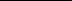 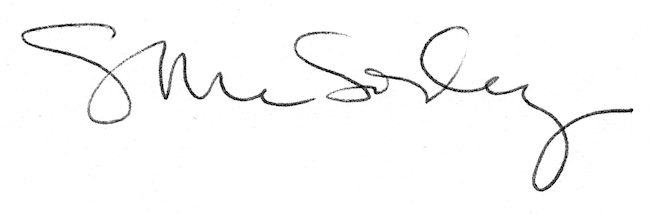 